
REGULATORY REFORM (HOUSING ASSISTANCE) (ENGLAND & WALES) ORDER 2002
HOUSING GRANTS, CONSTRUCTION AND REGENREATION ACT 1996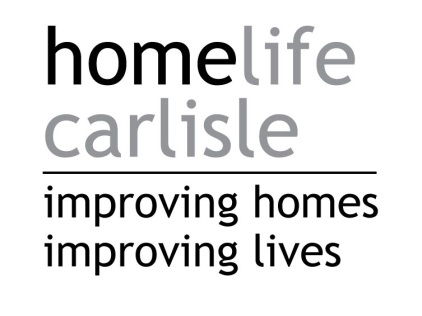 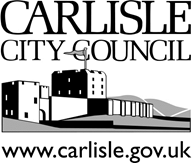 DISCRETIONARYHOUSINGGRANTAPPLICATIONPlease complete this form and return it to :- Homelife Carlisle HIA, Carlisle City Council, Civic Centre, Carlisle, CA3 8QG
Address of property where the work is to be carried out (“The Property”): 				

														
Applicants Full Name: 											Partners Full Name: 											

Address for correspondence if different from above:							
Email: 			  Home Tel: 			          Mobile/other:			  Applicant’s Date of Birth 			 Partner’s Date of Birth  			Do you own the Property for which you are applying for the grant?  Yes      No  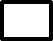 Are you the leaseholder?     Yes              No        If yes, how many years are left? ____         Do you have the duty of power to carry out the relevant works?          Yes       No   Do you have household buildings insurance?                    Yes         No   Do you have a boiler service plan or heating repair cover Yes         No   Are you subject to Immigration Control?                             Yes       No  Are you a person from abroad who may be subject            Yes      No  to the habitual residence test? Have you come to live in the UK within the last five years? Yes      No  Are the proposed Grant works those for which a Disabled Facilities Grant has been approved or for which an application is pending?       Yes      No   Are you related to, or close friends with, anyone who is employed      Yes      No  by Carlisle City Council?Please note it is the applicant’s responsibility to ensure that any relevant planning permission or building control consent is obtained before the works startWhich measures are you applying for? (Please tick all that may apply)*) An Electrical Installation Condition report may be required as part of the grant before any works are carried out. Remedial work essential for safety that is identified in the report must be carried out without delay to remove the risks.If you are eligible for an energy efficiency measure under a government funded scheme such as ECO you may be referred to a suitable provider depending on the circumstances.Minor Measures grants are limited to £500 inclusive of the agency fee. The grant is limited to 2 applications per year and £1000 in a rolling 3 year period.Safe and Warm grants maximum funding is £7,500 per grant inclusive of VAT and agency fee. The grant is limited to one application per year and to a total of £10,000 in any ‘rolling’ 3 year period.Any Grant works (including mandatory DFG’s) of a value of over £5,000 will be registered as a local land charge and the excess amount over £5,000 inclusive of VAT and agency fees will be repayable to the Council if you dispose of the Property within 10 years of completion of the works.No works shall be carried out without formal grant approval and no retrospective applications will be considered. Please note the grants are discretionary.Would the measure improve the health and well-being of the applicant or their household?                                                             Yes      No  Please explain how:												Would the measures promote independence at home?                       Yes      No  Please explain how: 											Would the measures assist with discharging an occupant from hospital more quickly or prevent admissions to hospital?            Yes      No  Please give details: 												Would the measures help keep you warmer in your home or make you more energy efficient?                                                     Yes     No  Would the measures reduce hazards or risks that are likely to cause harmor injury (may include making your home safer and more secure)?      Yes      No  Have you applied for a discretionary housing grant from Carlisle City Council before?                                                                  Yes      No  If so, what was the grant for and when?_____________________________________________________________________________________________________________________CONFIRMATION OF ELIGIBILITYDo you, or anyone in your household, have any of the following health conditions:Other, please specify _____________________________________________NHS No. (if known) _____________________________________________Are you currently in hospital?  Yes                              No  If yes, please confirm which, hospital, ward and date admitted                    Do you have a blue badge?    Yes                              No  Please provide documentary evidence in the form of a letter from a health professional, prescription or similar. Any non-dependents aged 18 or over living in the property?   Yes           No Net household income :Do you, or anyone in your household, received any of the following non-means tested benefits:Do you , or anyone in your household, receive any of the following means-tested benefits: Any other benefits? Please specify:  _____________________________________________Are you in the process of claiming any benefits? Please specify:_________________________________________________________________________________________________Please provide recent documentary evidence of benefits received.Please ensure that the details on this form are true as it may invalidate your grant application if they are not. The Council reserves the right to cancel the grant application or reclaim any monies paid at any time based on false or misleading information provided by you during the application process. If the grant was paid based on false or misleading information The Council may decide to register any monies paid as an indefinite local land charge on your property including for amounts under £5,000. The information given in this form may be used by the Council to prevent and detect fraud.DATA PROTECTION ACT 1998PRIVACY NOTICE AND DATA SHARING AGREEMENTYou have asked Carlisle City Council’s Home Improvement Agency, Homelife Carlisle, to arrange for grant-funded work to be carried out at:………………………………………………………………………………………………………………………………………………………………………………………………………………………………………………………………………………………………………………………………………………………In order to process the grant application and make the necessary arrangements the council may need to provide information about you to other council departments, external organisations and companies.This privacy statement is to make you aware that we may need to share your personal and/or sensitive information that you provide to us in the application including with the following:HEALTH PROFESSIONALS, SOCIAL SERVICES, OCCUPATIONAL THERAPISTS OR TRUSTED ASSESSORS. These may be employed by NHS, Cumbria County Council or private consultants. For certain equipment or measures a recommendation from a professional may be required.OTHER INTERNAL DEPARTMENTS such as Revenues and Benefits, Building Control, Planning, Housing, Environmental health, Benefit Advice Service.EXTERNAL ORGANISATIONS dealing with other grants such as charitable grant providers, Foundations (the national body for Home Improvement Agencies) and organisations dealing with government schemes such as ECO providers. This information may include your welfare benefit entitlement.PRIVATE BUILDING CONTRACTORS AND CONSULTANT SURVEYORS who have been approved by the Council to carry out grant work.Please note that to restrict data sharing may prevent us from sharing sufficient information to process the grant application and supply the service you require.Carlisle City Council has a duty to protect the public funds it administers and accordingly may use the information you have you have provided for the prevention and detection of fraud. It may also share this information with law enforcement agencies and other bodies responsible for auditing or administering public funds for these purposes.DATA PROTECTION ACT 1998PRIVACY NOTICE AND DATA SHARING AGREEMENTYou have asked Carlisle City Council’s Home Improvement Agency, Homelife Carlisle, to arrange for grant-funded work to be carried out at:………………………………………………………………………………………………………………………………………………………………………………………………………………………………………………………………………………………………………………………………………………………In order to process the grant application and make the necessary arrangements the council may need to provide information about you to other council departments, external organisations and companies.This privacy statement is to make you aware that we may need to share your personal and/or sensitive information that you provide to us in the application including with the following:HEALTH PROFESSIONALS, SOCIAL SERVICES, OCCUPATIONAL THERAPISTS OR TRUSTED ASSESSORS. These may be employed by NHS, Cumbria County Council or private consultants. For certain equipment or measures a recommendation from a professional may be required.OTHER INTERNAL DEPARTMENTS such as Revenues and Benefits, Building Control, Planning, Housing, Environmental health, Benefit Advice Service.EXTERNAL ORGANISATIONS dealing with other grants such as charitable grant providers, Foundations (the national body for Home Improvement Agencies) and organisations dealing with government schemes such as ECO providers. This information may include your welfare benefit entitlement.PRIVATE BUILDING CONTRACTORS AND CONSULTANT SURVEYORS who have been approved by the Council to carry out grant work.Please note that to restrict data sharing may prevent us from sharing sufficient information to process the grant application and supply the service you require.Carlisle City Council has a duty to protect the public funds it administers and accordingly may use the information you have you have provided for the prevention and detection of fraud. It may also share this information with law enforcement agencies and other bodies responsible for auditing or administering public funds for these purposes.Please read the statement below and sign the consent form:I/We authorise Homelife Carlisle Home Improvement Agency, Carlisle City Council to share and obtain personal/sensitive information about me as described on the previous page.I/We authorise HomeLife Carlisle Home Improvement Agency, Carlisle City Council, to contact, receive and give information to third parties from whom, or to whom, we refer or signpost to, in order to ascertain the progress and outcome of any referral and to help speed up the application process.I/We understand that this may require the disclosure of some of my personal details to the third party or for the agency to disclose information. I/We authorise HomeLife Carlisle that information given, either from a referring agency, or to an agency that I have agreed to be referred to, may share relevant information including any supporting documentation regarding my financial circumstances, health and well-being.Signature..........................................................   Date...........................Signature..........................................................   Date...........................STORAGE OF INFORMATION CONSENT FORMIn order to help you we need to store information about you. The Data Protection Act 1998 states that we must get your consent to do this.Your information will be retained for a minimum period of six years from the date of your last contact with HomeLife Carlisle Home Improvement Agency. Please contact us if you wish to obtain a copy of your information.I give my consent to Homelife Carlisle, Home Improvement Agency, to record personal information on myself for a minimum period of six years.  YES/NOSignature..........................................................    Date...........................Signature..........................................................    Date...........................If you have any queries about this form please contact Emma Moraitis on 01228 817443 or write tous at: Homelife Carlisle HIA, Carlisle City Council, Civic Centre, Carlisle, CA3 8QG or Email: homelife@carlisle.gov.ukPlease read the statement below and sign the consent form:I/We authorise Homelife Carlisle Home Improvement Agency, Carlisle City Council to share and obtain personal/sensitive information about me as described on the previous page.I/We authorise HomeLife Carlisle Home Improvement Agency, Carlisle City Council, to contact, receive and give information to third parties from whom, or to whom, we refer or signpost to, in order to ascertain the progress and outcome of any referral and to help speed up the application process.I/We understand that this may require the disclosure of some of my personal details to the third party or for the agency to disclose information. I/We authorise HomeLife Carlisle that information given, either from a referring agency, or to an agency that I have agreed to be referred to, may share relevant information including any supporting documentation regarding my financial circumstances, health and well-being.Signature..........................................................   Date...........................Signature..........................................................   Date...........................STORAGE OF INFORMATION CONSENT FORMIn order to help you we need to store information about you. The Data Protection Act 1998 states that we must get your consent to do this.Your information will be retained for a minimum period of six years from the date of your last contact with HomeLife Carlisle Home Improvement Agency. Please contact us if you wish to obtain a copy of your information.I give my consent to Homelife Carlisle, Home Improvement Agency, to record personal information on myself for a minimum period of six years.  YES/NOSignature..........................................................    Date...........................Signature..........................................................    Date...........................If you have any queries about this form please contact Emma Moraitis on 01228 817443 or write tous at: Homelife Carlisle HIA, Carlisle City Council, Civic Centre, Carlisle, CA3 8QG or Email: homelife@carlisle.gov.ukPart 1 of agreement for Agency Service, including professional, technical and administrative services provided by Carlisle City Council for Discretionary Housing Grants.I/we being the owners of the Property as stated in this form authorise and instruct Carlisle City Council’s Home Improvement Agency, Homelife Carlisle, to act on my behalf to provide the following services:~ Prepare a schedule of works and obtain any necessary specialist reports~ Obtain competitive estimates from contractors selected by the HIA ~ Obtain details from the Land Registry to confirm ownership of the Property~ Assist with the application process to secure Discretionary Housing Grants funding~ Subject to the approval of funding instruct the selected contractor(s) to carry out the agreed work and make all necessary payments directly to the contractor(s)I/we understand that:Discretionary Grant funding can only be paid for work that has been carried out to the Property. If I/we prevent the contractor(s) from completing the agreed work no payment will be made and I/we will be liable for any sums owed to the contractor.Any works costing over £5,000 will be registered as a local land charge.If I/we dispose of the Property within 10 years of  completion of the Grant works I/we agree to repay to the Council such amount of Grant money originally paid to me/us by the Council as is in excess of the VAT inclusive and fee inclusive sum of £5,000 .I/we agree that in the event of the grant application being successful I/we agree that the grant shall include the amount indicated below (as varied from time to time) as a contribution to the cost of the Council to provide the service. The charge will be based on the charging levels as agreed from time to time by the Council for each financial year.Current Agency fees for type of GrantsI declare that the information given above is correct and agree to the terms and conditions for the services to be providedSigned:                                                                                     Dated:Signed:	                     						Dated:SEE  BELOW  FOR INFORMATION ABOUT CANCELLING THIS AGREEMENT
CANCELLATIONYOU MAY CANCEL THIS AGREEMENT WITHIN 14 DAYS OF IT BEING SIGNEDIF YOU WISH TO CANCEL THIS AGREEMENT YOU MUST DO SO IN WRITING and send (which may be by electronic mail) to the address below.Complete and return this section of the form ONLY IF YOU WANT TO CANCEL THE AGREEMENTTo: Homelife Carlisle, Carlisle City Council, Civic Centre, Carlisle, CA3 8QGI/we hereby give notice that I/we to cancel my/our agreement for the provision of agency services for application of discretionary housing grants at my/our home.Signed				PRINT NAME			DateSigned				PRINT NAME			DateAddress: